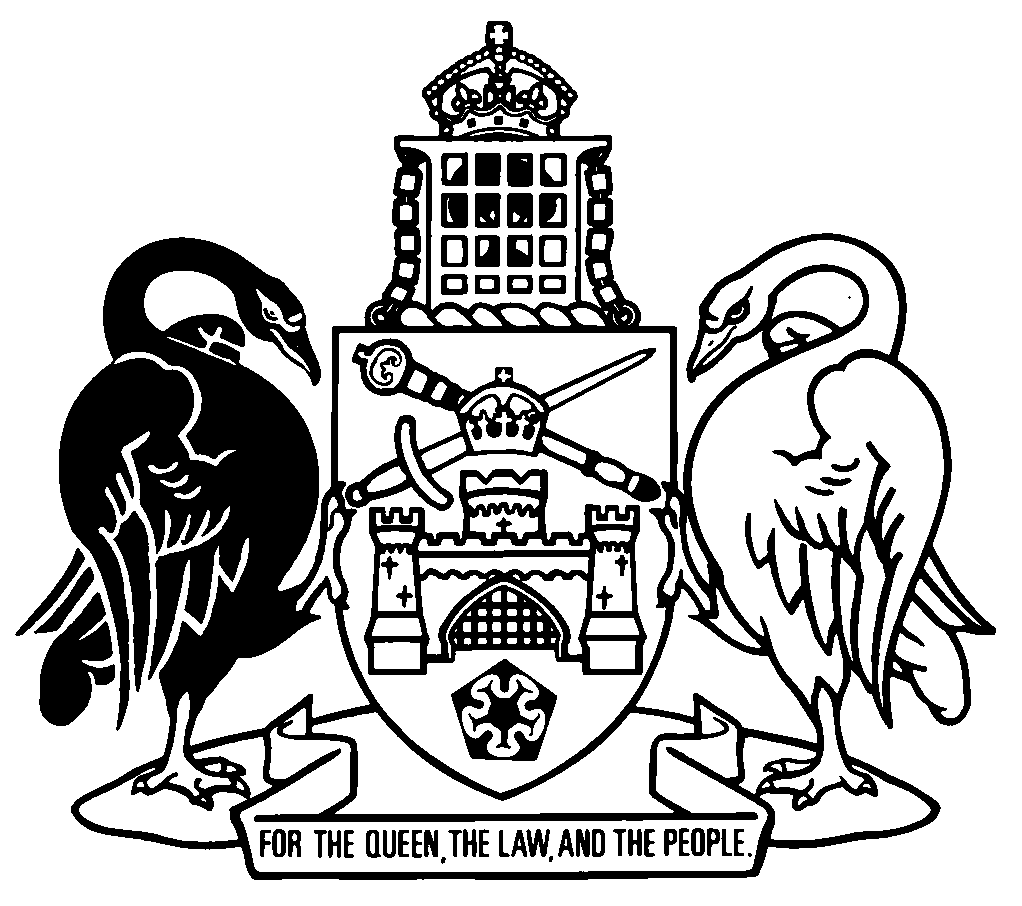 Australian Capital TerritoryOrdinances—1967A chronological listing of ordinances notified in 1967
[includes ordinances 1967 Nos 1-48]Ordinances—1967Ordinances—1967Ordinances—19671 *Court of Petty Sessions Ordinance 1967 (repealed)notified 9 February 1967 (Cwlth Gaz 1967 No 10)
commenced 9 February 1967 (see Seat of Government (Administration) Act 1910 (Cwlth), s 12)repealed by A2000-80 sch 5
21 December 20002 *Coroners Ordinance 1967 (repealed)notified 9 February 1967 (Cwlth Gaz 1967 No 10)
commenced 9 February 1967 (see Seat of Government (Administration) Act 1910 (Cwlth), s 12)repealed by A1997-58 s 3
9 October 19973 *Police Offences Ordinance 1967 (repealed)notified 23 February 1967 (Cwlth Gaz 1967 No 13)
commenced 23 February 1967 (see Seat of Government (Administration) Act 1910 (Cwlth), s 12)repealed by A1996-1 sch
4 March 19964 *Police Ordinance 1967 (repealed)notified 20 April 1967 (Cwlth Gaz 1967 No 33)
commenced 20 April 1967 (see Seat of Government (Administration) Act 1910 (Cwlth), s 12)repealed by A1994-75 sch 2
1 December 19945 *Rates Ordinance 1967 (repealed)notified 17 April 1967 (Cwlth Gaz 1967 No 32)
commenced 17 April 1967 (see Seat of Government (Administration) Act 1910 (Cwlth), s 12)repealed by A2000-80 sch 5
21 December 20006Advisory Council Ordinance 1967 (repealed)notified 27 April 1967 (Cwlth Gaz 1967 No 36)
commenced 27 April 1967 (see Seat of Government (Administration) Act 1910 (Cwlth), s 12)repealed by Ord1986-62 sch
14 October 19867 *Fishing Ordinance 1967 (repealed)notified 27 April 1967 (Cwlth Gaz 1967 No 36)
commenced 27 April 1967 (see Seat of Government (Administration) Act 1910 (Cwlth), s 12)repealed by A2000-38 s 118
13 September 20008 *Church of England Trust Property Ordinance 1967 (repealed)notified 17 May 1967 (Cwlth Gaz 1967 No 42A)
commenced 17 May 1967 (see Seat of Government (Administration) Act 1910 (Cwlth), s 12)repealed by A2000-80 sch 5
21 December 20009 *Administration and Probate Ordinance 1967 (repealed)notified 18 May 1967 (Cwlth Gaz 1967 No 43)
s 1, s 2, s 7, s 10, s 12 commenced 18 May 1967 (s 2 (1))
remainder commenced 1 July 1967 (s 2 (2))repealed by A2000-80 sch 4
21 December 200010 *Districts Ordinance 1967 (repealed)notified 24 May 1967 (Cwlth Gaz 1967 No 45)
commenced 24 May 1967 (see Seat of Government (Administration) Act 1910 (Cwlth), s 12)repealed by A2000-80 sch 4
21 December 200011 *Careless Use of Fire Ordinance 1967 (repealed)notified 24 May 1967 (Cwlth Gaz 1967 No 45)
commenced 24 May 1967 (see Seat of Government (Administration) Act 1910 (Cwlth), s 12)repealed by A2000-80 sch 4
21 December 200012 *Weights and Measures Ordinance 1967 (repealed)notified 24 May 1967 (Cwlth Gaz 1967 No 45)
commenced 24 May 1967 (see Seat of Government (Administration) Act 1910 (Cwlth), s 12)repealed by A1995-5 s 5
9 June 199513 *City Area Leases Ordinance 1967 (repealed)notified 24 May 1967 (Cwlth Gaz 1967 No 45)
commenced 24 May 1967 (see Seat of Government (Administration) Act 1910 (Cwlth), s 12)repealed by A1991-118 sch 2
2 April 199214 *Medical Practitioners Registration Ordinance 1967 (repealed)notified 24 May 1967 (Cwlth Gaz 1967 No 45)
commenced 24 May 1967 (see Seat of Government (Administration) Act 1910 (Cwlth), s 12)repealed by A2000-80 sch 4
21 December 200015 *Medical Practitioners Registration Ordinance (No 2) 1967 (repealed)notified 8 June 1967 (Cwlth Gaz 1967 No 48)
commenced 8 June 1967 (see Seat of Government (Administration) Act 1910 (Cwlth), s 12)repealed by A2000-80 sch 4
21 December 200016 *Dentists Registration Ordinance 1967 (repealed)notified 8 June 1967 (Cwlth Gaz 1967 No 48)
commenced 8 June 1967 (see Seat of Government (Administration) Act 1910 (Cwlth), s 12)repealed by A2000-80 sch 4
21 December 200017 *Veterinary Surgeons Registration Ordinance 1967 (repealed)notified 8 June 1967 (Cwlth Gaz 1967 No 48)
commenced 8 June 1967 (see Seat of Government (Administration) Act 1910 (Cwlth), s 12)repealed by A2000-80 sch 4
21 December 200018 *Pharmacy Ordinance 1967 (repealed)notified 8 June 1967 (Cwlth Gaz 1967 No 48)
commenced 8 June 1967 (see Seat of Government (Administration) Act 1910 (Cwlth), s 12)repealed by A2000-80 sch 4
21 December 200019 *Optometrists Ordinance 1967 (repealed)notified 8 June 1967 (Cwlth Gaz 1967 No 48)
commenced 8 June 1967 (see Seat of Government (Administration) Act 1910 (Cwlth), s 12)repealed by A2000-80 sch 4
21 December 200020Nurses Registration Ordinance 1967 (repealed)notified 8 June 1967 (Cwlth Gaz 1967 No 48)
commenced 8 June 1967 (see Seat of Government (Administration) Act 1910 (Cwlth), s 12)repealed by Ord1988-61 sch
5 December 198821 *Australian National University (Leases) Ordinance 1967 (repealed)notified 29 June 1967 (Cwlth Gaz 1967 No 56)
commenced 29 June 1967 (see Seat of Government (Administration) Act 1910 (Cwlth), s 12)repealed by A1991-118 sch 2
2 April 199222 *Canberra Theatre Trust Ordinance 1967 (repealed)notified 29 June 1967 (Cwlth Gaz 1967 No 56)
commenced 29 June 1967 (see Seat of Government (Administration) Act 1910 (Cwlth), s 12)repealed by A1997-48 s 34 (1)
1 November 199723 *Administration and Probate Ordinance (No 2) 1967 (repealed)notified 30 June 1967 (Cwlth Gaz 1967 No 59)
commenced 30 June 1967 (see Seat of Government (Administration) Act 1910 (Cwlth), s 12)repealed by A2000-80 sch 4
21 December 200024Marketable Securities Transfer Ordinance 1967 (repealed)notified 30 June 1967 (Cwlth Gaz 1967 No 59)
commenced 1 July 1967 (s 2)repealed by Ord1971-14 s 3
1 July 197125 *Sale of Goods Ordinance 1967 (repealed)notified 27 July 1967 (Cwlth Gaz 1967 No 68)
commenced 27 July 1967 (see Seat of Government (Administration) Act 1910 (Cwlth), s 12)repealed by A2000-80 sch 4
21 December 200026 *Water Rates Ordinance 1967 (repealed)notified 27 July 1967 (Cwlth Gaz 1967 No 68)
commenced 27 July 1967 (see Seat of Government (Administration) Act 1910 (Cwlth), s 12)repealed by A2000-80 sch 4
21 December 200027Freehold Land (Subdivision and Use) Ordinance 1967 (repealed)notified 27 July 1967 (Cwlth Gaz 1967 No 68)
commenced 27 July 1967 (see Seat of Government (Administration) Act 1910 (Cwlth), s 12)disallowed by Senate
2 November 196728Canberra Community Hospital Ordinance 1967 (repealed)notified 25 August 1967 (Cwlth Gaz 1967 No 74)
repealed before commencedrepealed by Ord1967-31 s 3
25 September 196729 *Real Property (Conversion of Titles) Ordinance 1967 (repealed)notified 21 September 1967 (Cwlth Gaz 1967 No 82)
commenced 21 September 1967 (see Seat of Government (Administration) Act 1910 (Cwlth), s 12)repealed by A1996-1 sch
4 March 199630Dogs Registration Ordinance 1967 (repealed)notified 5 October 1967 (Cwlth Gaz 1967 No 86)
commenced 5 October 1967 (see Seat of Government (Administration) Act 1910 (Cwlth), s 12)repealed by Ord1975-18 sch
21 July 197531Canberra Community Hospital Ordinance (No 2) 1967 (repealed)notified 25 September 1967 (Cwlth Gaz 1967 No 83)
ss 4-6 commenced 20 November 1967 (s 2 (2) and Cwlth Gaz 1967 No 99)
remainder commenced 25 September 1967 (s 2 (1))repealed by Ord1975-16 sch 1
1 July 197532 *Poisons and Dangerous Drugs Ordinance 1967 (repealed)notified 29 September 1967 (Cwlth Gaz 1967 No 85)
commenced 29 September 1967 (see Seat of Government (Administration) Act 1910 (Cwlth), s 12)repealed by A2000-80 sch 4
21 December 200033Freehold Land (Subdivision and Use) Ordinance (No 2) 1967 (repealed)notified 2 November 1967 (Cwlth Gaz 1967 No 95)
commenced 2 November 1967 (see Seat of Government (Administration) Act 1910 (Cwlth), s 12)repealed by Ord1977-65 sch 1
22 December 197734 *Surveyors Ordinance 1967 (repealed)notified 30 November 1967 (Cwlth Gaz 1967 No 102)
commenced 20 December 1967 (s 2 and Cwlth Gaz 1967 No 108)repealed by A2001-3 s 3
26 July 200135Timber Protection Ordinance 1967 (repealed)notified 30 November 1967 (Cwlth Gaz 1967 No 102)
commenced 30 November 1967 (see Seat of Government (Administration) Act 1910 (Cwlth), s 12)repealed by Ord1980-20 sch 1
5 June 198236 *Ordinances Revision (Decimal Currency) Ordinance 1967 (repealed)(renamed as Acts Revision (Decimal Currency) Act 1967)
notified 30 November 1967 (Cwlth Gaz 1967 No 102)
taken to have commenced 23 December 1966 (s 2 and see Ord1966-19)repealed by A1996-1 sch
4 March 199637 *Architects Ordinance 1967 (repealed)notified 7 December 1967 (Cwlth Gaz 1967 No 105)
commenced 7 December 1967 (see Seat of Government (Administration) Act 1910 (Cwlth), s 12)repealed by A2000-80 sch 4
21 December 200038Building Ordinance 1967 (repealed)notified 7 December 1967 (Cwlth Gaz 1967 No 105)
commenced 7 December 1967 (see Seat of Government (Administration) Act 1910 (Cwlth), s 12)repealed by Ord1972-26 s 4 (1)
4 August 197239 *Buildings (Design and Siting) Ordinance 1967 (repealed)notified 7 December 1967 (Cwlth Gaz 1967 No 105)
commenced 7 December 1967 (see Seat of Government (Administration) Act 1910 (Cwlth), s 12)repealed by A1996-85 s 113
24 June 199740 *Enquiry Ordinance 1967 (repealed)notified 7 December 1967 (Cwlth Gaz 1967 No 105)
commenced 7 December 1967 (see Seat of Government (Administration) Act 1910 (Cwlth), s 12)repealed by A1993-1 sch 2
1 March 199341 *Land Valuation Ordinance 1967 (repealed)notified 7 December 1967 (Cwlth Gaz 1967 No 105)
commenced 7 December 1967 (see Seat of Government (Administration) Act 1910 (Cwlth), s 12)repealed by A1991-118 sch 2
2 April 199242 *Gaming and Betting Ordinance 1967 (repealed)notified 7 December 1967 (Cwlth Gaz 1967 No 105)
commenced 7 December 1967 (see Seat of Government (Administration) Act 1910 (Cwlth), s 12)repealed by A2000-80 sch 4
21 December 200043 *Games, Wagers and Betting-houses Ordinance 1967 (repealed)notified 7 December 1967 (Cwlth Gaz 1967 No 105)
commenced 7 December 1967 (see Seat of Government (Administration) Act 1910 (Cwlth), s 12)repealed by A2000-80 sch 4
21 December 200044 *Workmen’s Compensation Ordinance 1967 (repealed)notified 14 December 1967 (Cwlth Gaz 1967 No 106)
commenced 14 December 1967 (see Seat of Government (Administration) Act 1910 (Cwlth), s 12)repealed by A2000-80 sch 4
21 December 200045Liquor Ordinance 1967 (repealed)notified 20 December 1967 (Cwlth Gaz 1967 No 108)
commenced 20 December 1967 (see Seat of Government (Administration) Act 1910 (Cwlth), s 12)repealed by Ord1975-19 sch
1 November 197546 *Real Property Ordinance 1967 (repealed)notified 20 December 1967 (Cwlth Gaz 1967 No 108)
commenced 20 December 1967 (s 2 and see Surveyors Ordinance 1967 Ord1967-34 and Cwlth Gaz 1967 No 108)repealed by A2000-80 sch 5
21 December 200047 *Juries Ordinance 1967notified 20 December 1967 (Cwlth Gaz 1967 No 108)
commenced 1 January 1968 (s 3)48 *Interpretation Ordinance 1967 (repealed)notified 29 December 1967 (Cwlth Gaz 1967 No 111)
commenced 29 December 1967 (see Seat of Government (Administration) Act 1910 (Cwlth), s 12)repealed by A2002-11 s 31
28 May 2002